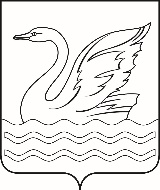 Городской округ Долгопрудный Московской областиСОВЕТ ДЕПУТАТОВГОРОДСКОГО ОКРУГА ДОЛГОПРУДНЫЙМОСКОВСКОЙ ОБЛАСТИ141700, Московская область,городской округ Долгопрудный, пл. Собина, дом 3,                                                         тел./факс: (495) 408-88-75sovet_deputatov_dolgoprudny@mail.ruРЕШЕНИЕ     «22» апреля 2022 года	        № 35 - р      «О внесении изменений в решение Совета депутатов городского округа Долгопрудный Московской области от 23.10.2020 № 66-р «Об утверждении Графика приема избирателей и граждан депутатами Совета депутатов городского округа Долгопрудный Московской области в новой редакции»          На основании Устава городского округа Долгопрудный Московской области,  Совет депутатов городского округа Долгопрудный Московской областиР Е Ш И Л:          1. Внести в решение Совета депутатов городского округа Долгопрудный Московской области от 23.10.2020 № 66-р «Об утверждении Графика приема избирателей и граждан депутатами Совета депутатов городского округа Долгопрудный Московской области в новой редакции» (далее – решение) следующие изменения:          1) пункт 8 Графика приема избирателей и граждан депутатами Совета депутатов городского округа Долгопрудный Московской области изложить в следующей редакции:«                                                                                                                                           »;                                2) пункт 11 Графика приема избирателей и граждан депутатами Совета депутатов городского округа Долгопрудный Московской области изложить в следующей редакции:«                                                                                                                                          ».2. Опубликовать настоящее решение в официальном печатном средстве массовой информации городского округа Долгопрудный «Вестник «Долгопрудный».           3. Настоящее решение вступает в силу с момента его подписания председателем Совета депутатов городского округа Долгопрудный Московской области.Председатель Совета депутатовгородского округа ДолгопрудныйМосковской области 						                   Д.В. Балабанов«22» апреля  2022 годаПринято на заседании Совета депутатов городского округа ДолгопрудныйМосковской области20 апреля 2022 года8Голубев Александр ГермановичЛихачевский проспект, д. 70, корп. 4(вход со стороны клуба «Аутленд»)2-ой вторник и четверг месяца16.00-17.0011Зарубин Вадим АлександровичЛихачевское шоссе, д. 13а(вход со стороны парковки, офис ООО «Дирижабль»)Запись на прием по телефону:                                 8 (495) 617-42-981-ый вторник и четверг месяца16.00-17.00